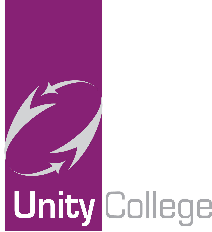 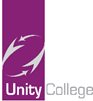 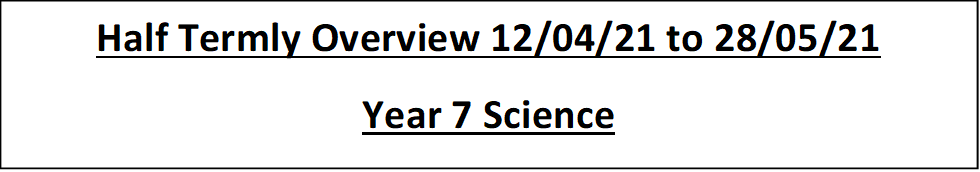 You will learnOnline ResourcesTeaching Resources/LinksReading skillsTo identify the features of fictional writing.To identify and explain how writers use structure.To understand and analyse how a writer’s use of language looking at the style and content of their writing. To identify and analyse the methods and techniques used by a writer through annotation of a text.To answer questions using inference.Revise, identify a range of word classes and comment on their specific effect.Writing skillsTo be able to write creatively using narrative structures. Writing from the perspective of the characters within the novel.Write for a specific audience, ensuring that the text is targeting their interests and needs.Experiment with a wider range of ambitious vocabulary.Sets 1,2,3,4,5,6: Kerboodle – Catapult Book 1 Characters and Setting 1: P6-37Identifying Themes: Identifying themes and ideas - Themes - GCSE English Language Revision - Other - BBC BitesizeFictional Writing – How to use language for effect: Fiction writing - KS3 English - BBC BitesizeAnnotating Texts: https://www.bbc.co.uk/bitesize/guides/zgvxbk7/revision/1 Inference: https://www.bbc.co.uk/bitesize/guides/zcxqg82/revision/1https://www.bbc.co.uk/bitesize/topics/z43g87h/articles/z6h6wnbFiction & Non-Fiction: https://www.bbc.co.uk/bitesize/articles/z7n4ydmCharacter: https://www.bbc.co.uk/bitesize/guides/z3vwq6f/revision/4 Analysing Structure: https://www.bbc.co.uk/bitesize/guides/ztxbr82/revision/7 How to use evidence from a text: https://www.bbc.co.uk/bitesize/topics/zfdh8xs/articles/zdq8hbk Ambitious vocabulary: https://www.bbc.co.uk/bitesize/guides/zc4sk7h/revision/1Grammar: Sentence types - Sentences - KS3 English Revision - BBC BitesizeGrammar Revolution: Sentence Types (Statements, Questions, Exclamations, & Commands) (english-grammar-revolution.com)CGP Key Stage Three English Study Guide:Reading sections 1-4Writing sections 6-9CGP Key Stage Three English Workbook:Reading sections 1-3Writing sections 6-9Oxford AQA KS3 English Language Year 7: Preparing for Paper 1 & Paper 2CGP Key Stage Three Spelling, Punctuation & Grammar Guide:  The Work BookPractice Language Paper 1 KS3 – Year 7Additional ResourcesSeneca Learning online learning platform; BBC Bitesize website, Young Writers online website; Jumpmag website (etymology for children); Kerboodle online learning platform – English Ignite 1 and Catapult 1 Additional ResourcesSeneca Learning online learning platform; BBC Bitesize website, Young Writers online website; Jumpmag website (etymology for children); Kerboodle online learning platform – English Ignite 1 and Catapult 1 Additional ResourcesSeneca Learning online learning platform; BBC Bitesize website, Young Writers online website; Jumpmag website (etymology for children); Kerboodle online learning platform – English Ignite 1 and Catapult 1 You will learnOnline ResourcesTeaching Resources/LinksTeaching Resources/LinksTransformationsIdentify congruent shapesUse the language of enlargementEnlarge shapes using given scale factorsWork out the scale factor given an object and its imageRecognise reflection and rotational symmetry in 2D shapesSolve problems using line symmetryIdentify all the symmetries of 2D shapesIdentify reflection symmetry in 3D shapesRecognise and carry out reflections in a mirror lineReflect a shape on a coordinate gridDescribe a reflection on a coordinate gridDescribe and carry out rotations on a coordinate gridTransform 2D shapes by combinations of rotations, reflections and translationsAnalysing and Displaying DataFind the mode, median and range for a set of dataFind information from tables and diagramsDisplay data using tally charts, tables, bar charts and bar-line chartsInterpret simple charts for grouped dataFind the modal class for grouped dataCalculate the mean of a set of dataCompare sets of data using their ranges and averagesUnderstand and draw line graphsUnderstand and draw dual and compound bar chartsHegarty Maths680n/a642, 643651828827827n/a639640640649651404, 416, 405n/a401, 425425415406410, 419205n/aProgress in Maths TextbookChapter 10.1 Page 260 – 263Chapter 10.1 Page 260 – 263Chapter 10.1 Page 260 – 263Chapter 10.1 Page 260 – 263Chapter 10.2 Page 264 – 266Chapter 10.2 Page 264 – 266Chapter 10.3 Page 267 – 270Chapter 10.3 Page 267 – 270Chapter 10.3 Page 267 – 270Chapter 10.3 Page 267 – 270Chapter 10.4 Page 271 – 273Chapter 10.5 Page 274 – 278Chapter 1.1 Page 1 - 3Chapter 1.2 Page 4 – 6Chapter 1.2 Page 4 – 6Chapter 1.3 Page 7 – 9Chapter 1.3 Page 7 – 9Chapter 1.4 Page 10 – 12Chapter 1.4 Page 10 – 12Chapter 1.5 Page 13 – 16CGP KS3 TextbookSection 16 Page 200 – 212Section 16 Page 200 – 212Section 16 Page 200 – 212Section 16 Page 200 – 212Section 16 Page 200 – 212Section 16 Page 200 – 212Section 16 Page 200 – 212Section 16 Page 200 – 212Section 16 Page 200 – 212Section 16 Page 200 – 212Section 16 Page 200 – 212Section 16 Page 200 – 212Section 18 Page 226 – 243Section 18 Page 226 – 243Section 18 Page 226 – 243Section 18 Page 226 – 243Section 18 Page 226 – 243Section 18 Page 226 – 243Section 18 Page 226 – 243Section 18 Page 226 - 243Additional ResourcesPearson Purposeful Practice 1: Chapter 10 P115 - 123Pearson Purposeful Practice 1: Chapter 1 P1 - 9Additional ResourcesPearson Purposeful Practice 1: Chapter 10 P115 - 123Pearson Purposeful Practice 1: Chapter 1 P1 - 9Additional ResourcesPearson Purposeful Practice 1: Chapter 10 P115 - 123Pearson Purposeful Practice 1: Chapter 1 P1 - 9Additional ResourcesPearson Purposeful Practice 1: Chapter 10 P115 - 123Pearson Purposeful Practice 1: Chapter 1 P1 - 9You will learn Online ResourcesTeaching Resources/LinksSpace To describe the structure of the solar system and universe.To describe orbits.To explain why night and day happen.To explain why seasons happen.To describe and explain the phases of the moon.Work Done/Energy.To describe what work is in terms of energy.To calculate work done.To compare work needed to move objects different distances.To demonstrate how a lever and pulley work using diagrams.Interdependence.To describe what food webs and chains show.To explain how different factors can impact populations in an ecosystem.Describe the relationship between predator and prey.To describe how plants reproduce.Describe how seeds are adapted to disperse.Kerboodle Online Textbook Activate 1 P148-156 unit 7https://www.youtube.com/watch?v=J4-YYkj7vDY&safe=activeandhttps://www.youtube.com/watch?v=_DvPWQFP9vo&safe=activeSeneca Learning – Key Stage Three – Space physicsKerboodle Online Textbook Activate 2 P46-47 unit 3https://www.youtube.com/watch?v=HP-_Ky_wRe4Seneca Learning – Key Stage Three – Energy – Work and Machines Kerboodle Online Textbook Activate 1 P180-196 unit 9https://www.youtube.com/watch?v=ujXrG7hazrg&safe=activeandhttps://www.youtube.com/watch?v=hv1EaEIl0JI&safe=activeSeneca Learning – Key Stage Three – Interactions and Interdependencies Seneca Learning – Key Stage Three – Structure and Function of Living Things – Plant ReproductionKerboodle Textbook Activate 1 P148-156CGP Key Stage 3 Science Book (green)P162-166Kerboodle Textbook Activate 2 P46-47CGP Key Stage 3 Science book (green)P104Kerboodle textbook Activate 1 P180-196CGP Key Stage 3 Science book (green)P30-40Additional Resourceshttps://www.thenational.academy/www.Freesciencelessons.co.ukhttps://www.bbc.co.uk/bitesizehttps://senecalearning.com/Additional Resourceshttps://www.thenational.academy/www.Freesciencelessons.co.ukhttps://www.bbc.co.uk/bitesizehttps://senecalearning.com/Additional Resourceshttps://www.thenational.academy/www.Freesciencelessons.co.ukhttps://www.bbc.co.uk/bitesizehttps://senecalearning.com/You will learnOnline ResourcesTeaching Resources/LinksTo understand and state the difference between weather and climate.To understand that the UK’s climate has not always been the same and that it continues to change and is predicted to in the future.To understand what a glacier is and know it forms.To understand that glacier move and have a lasting effect on the landscape around us.To understand that rivers have a lasting impact on shaping the landscape around us.To draw and describe how the long profile of river changes as the river.To understand that waterfalls form as a result of erosion. This links to BBC Bitesize KS3 Geography, Weather & Climate section. It explains the difference between Weather and Climate, including how both are measure/calculated.https://www.bbc.co.uk/bitesize/guides/zw9qtfr/revision/1This links to BBC Bitesize KS3 Geography, Weather & Climate section. It provides an overview of typical British weather patterns overtime.https://www.bbc.co.uk/bitesize/guides/zjk7hyc/revision/3This links to BBC Bitesize KS3 Geography, Glacial Landscapes section. It provides an overview of glaciation, including where glaciers are found, how they form and the landforms they create.https://www.bbc.co.uk/bitesize/guides/zftycdm/revision/1This links to BBC Bitesize KS3 Geography, River & Water section. It provides an overview of river landforms, including waterfalls, and the forces that create them, together with how rivers change as the flow downstream.https://www.bbc.co.uk/bitesize/guides/zkrdmp3/revision/3Master pack is available on request.Geog.2 4th edition P82-82Geog.1 4th edition P66-69Geog.1 4th edition P86-87You will learnOnline ResourcesTeaching Resources/LinksThe British EmpireTo explain what an empire is and describe countries within the British Empire.To explain reasons for building an empire.To explain the benefits of empire.To describe the negative impact of empires.To explain the development of the triangular slave trade.To describe the conditions on the “Middle Passage”.To describe life as a slave.(1-7) Seneca Learning – This is a free interactive online learning site. You simply create an account and then click onto “Classes and Assignments” then “Join Class”. You then enter this class code nddogn0awz this will then set you a series of assignment on the British Empire and Slaveryhttps://app.senecalearning.com/dashboard/courses/add?Price=Freehttps://www.bbc.co.uk/bitesize/guides/zf7fr82/revision/1(1-4) BBC Bitesize – read through the information in the revise section and then watch the videos. There is then a test section with questions.https://www.bbc.co.uk/bitesize/guides/zy7fr82/revision/1(4-7) BBC Bitesize – read through the information in the revise section and then watch the videos. There is then a test section with questions.Consider everything you have studied and answer the question below. You can then email your answer to your teacher, using your school email.g.hargraves@unity.lancs.sch.ukl.wroe@unity.lancs.sch.ukt.shaun@unity.lancs.sch.uka.rasul@unity.lancs.sch.uk“The British Empire benefitted its people” How far do you agree?Paragraph 1 – Explain how the empire was good for people / was a successParagraph 2 – Explain how the empire was bad for people Conclusion – Sum up your own opinionTextbook – Industry, Reform and Empire Britain 1750 - 1900 by Aaron Wilkes: P66 - 82You will learnOnline ResourcesTeaching Resources/LinksRelationshipsYou will be able to explain whether you get on with your family and provide reasons to develop your answers.  SportYou will be able to develop descriptions on sports by using time phrases, opinions and reasons; a variety of adjectives and quantifiers. You will also be able to give extra information; to understand future plans and describe your own future plans about sports.The Body & IllnessYou will be able to recognize parts of the body and talk about a variety of illnesses.  Linguascope: Log in detailsUsername: unityPassword: time4langsRelationshipshttps://quizlet.com/_9dd12y?x=1jqt&i=3inehp https://quizlet.com/_9fs34j?x=1jqt&i=3inehp https://quizlet.com/_69l75f?x=1jqt&i=3inehp Family and pets – KS3 French – BBC Bitesize - BBC BitesizeSportTime phrases https://quizlet.com/_9dta5k?x=1jqt&i=3inehp Sports https://quizlet.com/_4dkuw5?x=1jqt&i=3inehp Jouer + / Faire + https://quizlet.com/_9bzdao?x=1jqt&i=3inehp Are You good at sports ? - KS3 French - BBC BitesizeThe Body & Illnesshttps://quizlet.com/_9dju35?x=1jqt&i=3inehp https://quizlet.com/_3q4h3g?x=1jqt&i=3inehp https://quizlet.com/_9cmz99?x=1jqt&i=3inehpFrench Vocabulary – Body and Health | French Language Blog (transparent.com)Master pack available upon request from the MFL Office. KS3 revision guide and workbook available from the MFL office and can be purchased from school. You will learnOnline ResourcesTeaching Resources/LinksRelationshipsTo describe your relationships with family members and friends.SportsTo recognise a range of sports in German. To give your opinions on different sports. The Body & IllnessTo recognise vocabulary for different parts of the body. To describe injuries and illnesses in German. Linguascope login details: Username: unity Password: time4langs Relationshipshttps://www.bbc.co.uk/bitesize/guides/zx3qxsg/revision/7https://www.bbc.co.uk/bitesize/guides/z96rk7h/revision/7https://quizlet.com/gb/503552659/german-family-relationships-flash-cards/https://www.blooket.com/set/6038d2902db13c00127fd471https://quizlet.com/gb/503557171/german-adjectives-to-describe-family-flash-cards/Sportshttps://www.linguascope.com/secure/students/beginner/topic.php?language=german&topic=sports2https://www.linguascope.com/secure/students/beginner/topic.php?language=german&topic=sports1https://quizlet.com/gb/511475399/german-sports-flash-cards/https://www.blooket.com/set/6038d3493099680010cc363dThe Body & Illnesshttps://www.linguascope.com/secure/students/beginner/topic.php?language=german&topic=bodyhttps://www.linguascope.com/secure/students/beginner/topic.php?language=german&topic=facehttps://www.linguascope.com/secure/students/beginner/topic.php?language=german&topic=acheshttps://quizlet.com/216620/body-parts-in-german-flash-cards/https://quizlet.com/gb/566139525/german-injuries-flash-cards/ Master pack available upon request from the MFL Office. KS3 workbook and revision guide available from the MFL office and can be purchased from college. Additional Resources:PowerPoints on Relationships, Sports and the Body and Illness available upon request.Additional Resources:PowerPoints on Relationships, Sports and the Body and Illness available upon request.Additional Resources:PowerPoints on Relationships, Sports and the Body and Illness available upon request.You will learnOnline ResourcesTeaching Resources/LinksRelationshipsTo describe your relationships with family members and friends.SportsTo recognise a range of sports in Spanish. To give your opinions on different sports.  The Body & IllnessTo recognise vocabulary for different parts of the body. To describe injuries and illnesses in Spanish.Linguascope Login details:  Username: unity  Password: time4langs  RelationshipsYear 7 Spanish Me llevo bien... Flashcards | QuizletMe llevo bien con VOCAB Flashcards | QuizletLinguascope | Beginners | Spanish | PersonalitySports Linguascope | Beginners | Spanish | Sports1Linguascope | Beginners | Spanish | Sports2Los deportes - Spanish - Match up (wordwall.net)JUGAR Flashcards | QuizletThe Body & Illness Linguascope | Beginners | Spanish | BodyIllnesses and Remedies - Match up (wordwall.net)Linguascope | Beginners | Spanish | AchesEl cuerpo - Find the match (wordwall.net)Master pack available upon request from the MFL Office.  Additional ResourcesKS3 Spanish workbook and revision guide can be purchased from the MFL office.Additional ResourcesKS3 Spanish workbook and revision guide can be purchased from the MFL office.Additional ResourcesKS3 Spanish workbook and revision guide can be purchased from the MFL office.You will learnOnline ResourcesTeaching Resources LinksScratch ProgrammingLesson 1 – What is Scratch? Research the use of Scratch and how you can use it to build your own programs.Lesson 2 – Scratch challenges: practice your basic skills and familiarise yourself with the main tools and features.Lesson 3 – Maze plan: sketch and plan the maze background for your game.Lesson 4 – Creating a stage: develop your stage in Scratch using your maze plan.Lesson 5 – Creating sprites: create and add the main sprites required for your game.Lesson 6 – Using the ‘Control’ block: begin to add the main control blocks to your game.Lesson 7 – Using the ‘Sensing’ and ‘Motion’ blocks: begin to develop your main program by adding more complex blocks. Office 365https://www.office.com/?auth=2Year 7 > Content Library > ScratchDownload and save the workbook in the ‘Lesson Tasks’ section to view and complete the activities.Make use of the ‘Lesson Notes’ section to help support your learning.https://www.bbc.co.uk/bitesize/guides/zts8d2p/revision/1 KS3 Computer Science CGPP112 – 116You will learnOnline ResourcesTeaching Resources/LinksPerformance skills, through scripted performanceDeveloping leadership, teamwork and cooperation skills.Developing Audience awareness. Demonstrate using voice to create meaning.Demonstrating using physicality to communicate meaning.Developing oracy and communication skills.Rehearsing a scripted performance. Planning and time management skills.Learning how to be an effective audience member offering. constructive and evaluative feedback.Online Resources are available on Satchel One. This includesA copy of the extract from “The Terrible Fate of Humpty Dumpty”.A role on the Wall template.A Diary extract Template.Hot Seating Template.Costume Template.Set Design Template. A write your own scene Template.Master pack and power point is available on request from the Art office.You will learnOnline ResourcesTeaching Resources/LinksUnit of Work: Video Game MusicYou will begin by looking at character themes in video game music before moving on to explore ways that these themes can be developed and changed for different atmospheres and scenarios within video games. The characteristic musical features of much video game music; jumping bass lines, staccato articulation, chromatic movement and syncopation are included as musical knowledge through composing and performing tasks. Sound effects will then be explored and you will create and perform a range of sound effects to match common actions and cues within games. Finally, you will create a musical score/soundtrack for a video game, creating your own theme and sound effects. BBC Bitesizehttps://www.bbc.co.uk/bitesize/topics/z3dqhyc/articles/zdvt6v4Chrome Music Lab – Pianohttps://musiclab.chromeexperiments.com/Shared-Piano/Chrome Music Lab – Song Makerhttps://musiclab.chromeexperiments.com/Song-Maker/Master pack and student workbook available on request from the Arts office.You will learnOnline ResourcesTeaching Resources/LinksFood Safety & Food HygieneTo recognise the ‘routines’ needed in the Food Technology rooms.To understand the importance of good hygiene in food preparation.To recognise the needs of bacteria and how to make sure food is safe.Healthy EatingTo understand the 8 healthy guidelines (BEEDKEED).To recognise how ‘snack foods’ are made and their content.To investigate how calories, work along with balancing energy consumption.NutritionTo understand what nutrition is.To recognise Macro and Micro Nutrients.To understand the function and sources of nutrients.Practical Work (optional)Encouragement of carrying out practical work at home under parental supervision – Fruit Fusion/ Coleslaw/ Scones/ Pizza.www.foodafactoflife.co.ukSection on 11-14yrs – use dropdown menu for healthy eating and nutritionwww.bbcteach.co.ukDesign & Technology – Food Technology – Food Preparation & Nutrition – class clips on energy balance, nutrition and healthy eatinghttps://royalrussell.planetestream.com(use of many videos on making of food – crisps, sweets, chocolate, pizza – Gregg Wallace BBC)Master pack available on request from the Technology Office.Additional ResourcesSatchel One for quizzes and resources.Additional ResourcesSatchel One for quizzes and resources.Additional ResourcesSatchel One for quizzes and resources.You will LearnOnline ResourcesTeaching Resources/LinksBoard Game – Papers, board and card:Week 1: How to produce an analysis of the design context. Design a board game for a different culture, a mind map and learn how to produce a mood board. Week 2: Research:  Identifying a suitable client and producing a profile. Research and analysis of existing products. Both of these tasks will help you to produce a design that is focussed on a particular client. Week 3: Looking at different themes for your board game, research and finding images that could be included in your design, research and developing initial ideas. Week 4: Develop design ideas, aesthetics, rules, counters, packaging.Week 5: Drawing and making the final idea – modelling skills.Week 6: Testing and evaluating your final idea. Client feedback and modifications. Week 1: Papers, cards and boards:https://www.youtube.com/watch?v=XsqGq30uWXQ&safe=activeWeek 1: Suggested websites to assist mind mapping skills:https://app.mindmup.com/https://bubbl.us/https://app.mindmapmaker.org/#m:newWeek 2: Research – board Games:https://www.ahlens.se/Barn/leksaker/spel-pussel-15151/hasbro-games-cluedo-89058546/Week 3: Help with investigating different cultures:https://www.youtube.com/watch?v=hTxKv5n5M2Yhttps://www.youtube.com/watch?v=RwSYrsjTiW4Week 5: Drawing in isometric:https://www.youtube.com/watch?v=biz81MlBFZo&safe=activeMaster pack and a resource pack for the Papers, cards and boards Board Game project are available from the Technology office.Power point is available remotely on Satchel One. This has a breakdown of each lesson.Additional ResourcesWatch the link videos above and use this information and techniques in the development of your board game design.  Watch each link video before completing the task for that week.Additional ResourcesWatch the link videos above and use this information and techniques in the development of your board game design.  Watch each link video before completing the task for that week.Additional ResourcesWatch the link videos above and use this information and techniques in the development of your board game design.  Watch each link video before completing the task for that week.You will learnOnline ResourcesTeaching Resources/LinksExplain and explore positive and negative feelings.Make connections between community and responsibility and judge if being in a community brings responsibility.Explain the impact of religious ceremonies and analyse the impact of / need for religious ceremonies.Explain my choices giving links to the community and analyse the impact of my ideas on the community.Explain what happens at weddings and the meaning behind it and evaluate the importance of a marriage.Describe an idea for an appropriate celebration and explain an idea for an appropriate celebration.https://www.bbc.co.uk/teach/class-clips-video/what-is-the-special-sikh-ceremony-taking-amrit/zj6d7nb https://www.truetube.co.uk/film/sikh-naming-ceremony-naam-karan https://www.truetube.co.uk/film/christian-baptism https://www.truetube.co.uk/film/christian-marriage  http://www.sikhs.org/wedding https://www.truetube.co.uk/film/eid-ul-fitrhttps://www.truetube.co.uk/film/gospel-luke-nativityhttps://www.truetube.co.uk/film/tis-season-spendMaster packs available upon request from the Humanities office.You will learnOnline ResourcesTeaching Resources/LinksDiscuss and reflect on the challenges and triumphs they have faced in Y7.What makes you unique? To understand and discuss that there are differences between young people with regards to:Academic AbilityEthnic OriginFaithGender identitySexual identity and these should be recognised, accepted and celebrated.Discuss and identify the reason why we judge others on appearance – what makes us assume things?To understand the term radicalisation and how young people may be groomed online.  To identify the signs and know what to do if they feel this is happening to them.Begin to plan your long-term goals with regards to school achievement and life goals.Similarities and differences - KS3 PSHE and Citizenship - BBC BitesizeDiversity in the UK - KS3 PSHE and Citizenship - BBC BitesizeWrong Trainers https://www.youtube.com/watch?v=Kzp4LMtWlUwhttps://www.youtube.com/watch?v=er1pmwJnMs4https://www.youtube.com/watch?v=aBn581sSIhkhttps://www.youtube.com/watch?v=tKZD4j77Feohttps://www.youtube.com/watch?v=zc0BC87_3Tshttp://www.teachers-direct.co.uk/resources/quiz-busters/quiz-maker.aspxCareers - BBC BitesizeAdditional ResourcesP4S Background (preventforschools.org)Gender identity | NSPCCYoung StonewallAdditional ResourcesP4S Background (preventforschools.org)Gender identity | NSPCCYoung StonewallAdditional ResourcesP4S Background (preventforschools.org)Gender identity | NSPCCYoung StonewallYou will learnOnline ResourcesTeaching Resources/LinksTo know how to factor in exercise at home.To know how to carry out your own exercise session at home using minimal equipment.https://www.youtube.com/user/thebodycoach1Joe Wicks 30-minute PE lesson for everyone to have a go at – Fitness and fun.https://www.youtube.com/channel/UCu-rJFVlr7ZAZ0en3RRALPw Max Whitlock gymnastics sessions at home. Every Tuesday & Friday at 3:30pm.https://www.youthsporttrust.org/pe-home-learningPE activities that can be done individually or in pairs/small groups with a focus on the development of physical competence and actively learning the importance of personal skills to support social, emotional and mental wellbeing.https://www.youthsporttrust.org/60-second-physical-activity-challengesA fun ‘compete against yourself’ approach to physical activity with a focus on resilience and perseverance and the aim to achieve bronze, silver or gold medal aims. We have a range of activity cards and videos. https://www.youthsporttrust.org/active-learningTeaching wider school subjects such as English and Maths in a physical way so as to reduce children sitting for too long and making the learning fun e.g. timetable squats. https://burnleyleisure.co.uk/category/news/home-workouts/Unity College PE- Home activities (padlet.com)Use this link to our PE Padlet with lots of videos for you to watch and activities that you can complete at home.https://padlet.com/mwilliams393/j08dqdvaa3kmozht